Муниципальное бюджетное дошкольное образовательное учреждение детский сад комбинированного вида № 4 станицы Должанской муниципального образования Ейский районОТЧЕТРЕЗУЛЬТАТАХ САМООБСЛЕДОВАНИЯ МБДОУ ДСКВ № 4 СТ- ЦЫ ДОЛЖАНСКОЙМО ЕЙСКИЙ РАЙОНЗА 2018 ГОД2Аналитическая часть отчета1.1.	Общие сведения об образовательной организацииПолное наименование образовательной организации в соответствии с уставом: муниципальное бюджетное дошкольное образовательное учреждение детский сад комбинированного вида № 4 станицы Должанской муниципального образования Ейский район.Сокращенное наименование: МБДОУ ДСКВ № 4 ст-цы Должанской МО Ейский район.Тип: дошкольная образовательная организация Тип учреждения: бюджетное учреждение Организационно-правовая форма образовательной организации:муниципальное бюджетное учреждениеПоследние	изменения	в	Устав	утверждены	постановлениемадминистрации МО Ейский район от 03.09.2018 г. № 687.Лицензия на образовательную деятельность № 07582 от 22.01.2016 г. выдана Министерством образования, науки и молодежной политики Краснодарского края, серия бланка 23Л01 № 0004433.Юридический адрес, место осуществления образовательной деятельности: 353656, Россия, Краснодарский край, Ейский район, станица Должанская, переулок Сквозной, 16Телефон и факс: 8(86132) 91-5-89              Email: dou4@eysk.edu.ruРабочая неделя - пятидневная, с понедельника по пятницу; выходные - суббота, воскресенье и праздничные дни.Режим работы групп:5 групп 10,5 часового пребывания: с 7.30 до 18.00.ДОУ разработаны нормативные акты, регламентирующие порядок оформления возникновения, приостановления и прекращения отношений между дошкольным образовательным учреждением и родителями (законными представителями) воспитанников.За отчетный период были внесены дополнения и изменения в отдельные Положения в связи с внесением изменений в нормативные акты федерального уровня и муниципального образования Ейский район. Переработано и утверждено Положение о сайте.1.2.	Оценка образовательной деятельности организацииДОУ функционирует в соответствии с нормативными документами в сфере образования Российской Федерации, государственной политикой в3сфере образования и федеральным государственным образовательным стандартом дошкольного образования.Целями деятельности дошкольного образовательного учреждения являются:- охрана жизни и укрепление физического и психического здоровья воспитанников;- обеспечение эффективности художественно-эстетической,художественно-речевой, игровой, физкультурной деятельности воспитанников;- осуществление необходимой коррекции недостатков в физическом и психическом развитии воспитанников;         - воспитание с учетом возрастных категорий воспитанников   гражданственности, уважения к правам и свободам человека, любви к окружающей природе, Родине, семье;         - приобщение воспитанников к общечеловеческим ценностям; взаимодействие с семьей для обеспечения полноценного развития воспитанника;- оказание консультативной и методической помощи родителям (законным представителям) по вопросам воспитания, обучения и развития детей.Для достижения вышеперечисленных целей коллективом ДОУ разработаны образовательные программы дошкольного образования сучетом особенностей образовательного учреждения, возрастных особенностей, образовательных потребностей и запросов воспитанников и семьи:основная образовательная программа дошкольного образования (ООП ДО) второй группы раннего возраста и разновозрастной старшей подготовительной к школе группы МБДОУ ДСКВ № 4 ст-цы Должанской МО Ейский район;- основная образовательная программа дошкольного образования (ООП ДО) младшей и средней групп МБДОУ ДСКВ № 4 ст-цы Должанской МО Ейский район;адаптированная основная образовательная программа дошкольного  образования  (АООП ДО)  разновозрастной старшей подготовительной к школе группы компенсирующей направленности МБДОУ ДСКВ № 4 ст-цы Должанской МО Ейский район.Образовательные программы ДОУ спроектированы как программы психолого-педагогической поддержки позитивной социализации и индивидуализации развития детей дошкольного возраста и определяют комплекс основных характеристик дошкольного образования (объём, содержание и планируемые результаты в виде целевых ориентиров дошкольного образования), организационно-педагогические условия образовательной деятельности. Программы направлены на создание условий социальной ситуации развития дошкольников, открывающей возможности позитивной социализации ребёнка, его всестороннего развития на основе соответствующих дошкольному возрасту видов деятельности (игры,изобразительной деятельности, конструирования, восприятия художественной литературы и др.), сотрудничества со взрослыми и сверстниками в зоне его ближайшего развития.Основная образовательная программа дошкольного образования (ООП ДО) второй группы раннего возраста и разновозрастной старшей подготовительной к школе группы МБДОУ ДСКВ № 4 ст-цы Должанской МО Ейский район, разработана в соответствии с ФГОС ДО и с учетом основной образовательной программой  дошкольного образования «От рождения до школы» под редакцией Н.Е. Вераксы, Т.С. Комаровой, М.А. Васильевой. - М.: Мозаика-Синтез, 2017 г.Часть образовательной программы, формируемая участниками образовательных отношений, спроектирована с учетом парциальных программ, которые замещают, усиливают и дополняют разделы программы:   1.Программа «Основы безопасности детей дошкольного возраста» Н.Н.Авдеева, О.Л.Князева, Р.Б. Стеркина, СПб.: «ДЕТСТВО – ПРЕСС», 2016г.  2. Парциальная программа «Формирование безопасного поведения детей 5-7 лет на улицах и дорогах». Петрова К.В.- СПб.: ООО «ИЗДАТЕЛЬСТВО «ДЕТСТВО ПРЕСС», 2017г.3. Добро пожаловать в экологию! Парциальная программа работы по формированию экологической культуры у детей дошкольного возраста. Воронкевич О.А. – СПб.: «ДЕТСТВО-ПРЕСС», 20174. Парциальная программа экологического воспитания в детском саду  «Юный эколо»г, С.Н. Николаева, М.: Мозаика- Синтез, 20155. Программа художественного воспитания, обучения и развития детей 2-7 лет «Цветные ладошки», под редакцией И.А. Лыкова. М.:ИД «Цветной мир», 2015 фронтально 6. Т.Э. Токаева Технология физического развития детей 1-3 лет. М.: ТЦ Сфера 7. Программа  «Краеведение для дошколят» (для детей 4-7 лет), коллектив педагогов МБДОУ ДСКВ № 15 г. Ейска МО Ейский район, г. Ейск 20178. Программы ДОУ по духовно – нравственному воспитанию «Свечечка». 9. Программа ДОУ по духовно – нравственному воспитанию «Православные праздники, как средство приобщения детей к истокам национальной культуры», Е.О. Данилова, Т.В. Довженко, МБДОУ ДС КВ № 18 г. Ейска. 10. Парциальная программа музыкального воспитания  «Ладушки», под редакцией И. Каплуновой И.М.,  Новоскольцевой И.А.	Основная образовательная программа дошкольного образования (ООП ДО) младшей и средней групп МБДОУ ДСКВ № 4 ст-цы Должанской МО Ейский район, разработана в соответствии с ФГОС ДО и с учетом комплексной образовательной программы дошкольного образования «Детство» под редакцией Т.И. Бабаева, О.В. Солнцева, А.Г.Гогоберидзе. – СПб.: ООО «ИЗДАТЕЛЬСТВО «ДЕТСТВО – ПРЕСС», 2017 год.Часть образовательной программы, формируемая участниками образовательных отношений, спроектирована с учетом парциальных программ, которые замещают, усиливают и дополняют разделы программы:	1. Парциальная программа работы по формированию экологической культуры у детей дошкольного возраста «Добро пожаловать в экологию!» Воронкевич О.А.2. Программа художественного воспитания, обучения и развития детей 2-7 лет «Цветные ладошки», под редакцией И.А. Лыкова 3. Парциальная программа   «Безопасность», Н.Н.Авдеева, О.Л.Князева, Р.В.Стеркина4. Программа развития речи дошкольников О.У.Ушакова - М.: ТЦ  Сфера, 20155. Программа  «Краеведение для дошколят» (для детей 4-7 лет), коллектив педагогов МБДОУ ДСКВ № 15 г. Ейска МО Ейский район, г. Ейск 20176. Парциальная программа музыкального воспитания  «Ладушки», под редакцией И. Каплуновой И.М.,  Новоскольцевой И.А.Адаптированная основная образовательная программа дошкольного  образования  (АООП ДО)  разновозрастной старшей подготовительной к школе группы компенсирующей направленности  МБДОУ ДСКВ № 4 ст-цы Должанской МО Ейский район,  разработана в соответствии с ФГОС ДО и с учетом комплексной образовательной программой дошкольного образования для детей с тяжелым нарушением речи (общим недоразвитием речи) с 3 до 7 лет Нищева Н.В.– СПб.: ООО «ИЗДАТЕЛЬСТВО «ДЕТСТВО- ПРЕСС», 2016Часть образовательной программы, формируемая участниками образовательных отношений, спроектирована с учетом парциальных программ, которые замещают, усиливают и дополняют разделы программы:1 .Программа «Основы безопасности детей дошкольного возраста» Н.Н.Авдеева, О.Л.Князева, Р.Б. Стеркина, СПб.: «ДЕТСТВО - ПРЕСС 2016 г.2. Парциальная программа «Формирование безопасного поведения детей 5-7 лет на улицах и дорогах». Петрова К.В.- СПб.: ООО «ИЗДАТЕЛЬСТВО «ДЕТСТВО – ПРЕСС», 2017г.3. Добро пожаловать в экологию! Парциальная программа работы по формированию экологической культуры у детей дошкольного возраста. Воронкевич О.А. – СПб.: «ДЕТСТВО-ПРЕСС», 20174. Программа художественного воспитания, обучения и развития детей 2-7 лет «Цветные ладошки», под редакцией И.А. Лыкова. М.:ИД «Цветной мир», 2015 фронтально 5. Леонова Н.Н. Мир природы родной страны. Планирование содержания занятий по художественному краеведению  - СПб.: ООО «ИЗДАТЕЛЬСТВО «ДЕТСТВО- ПРЕСС», 2018 6. Программа ДОУ по духовно – нравственному воспитанию «Православные праздники, как средство приобщения детей к истокам национальной культуры», Е.О. Данилова, Т.В. Довженко, МБДОУ ДС КВ № 18 г. Ейска. 7. Программа  «Краеведение для дошколят» (для детей 4-7 лет), коллектив педагогов МБДОУ ДСКВ № 15 г. Ейска МО Ейский район, г. Ейск 20178. Парциальная программа музыкального воспитания  «Ладушки», под редакцией И. Каплуновой И.М.,  Новоскольцевой И.А., СБ: «Невская НОТА», 2017 9. Т.Э. Токаева Технология физического развития детей 5-6 лет и 6-7 лет. М.: ТЦ Сфера, 20184Контингент воспитанников, подлежащих обучению по образовательным программам ДОУ - дети от 1,5 лет до окончания образовательных отношений. Дошкольное учреждение на конец отчетного периода посещает 88 детей, для которых функционирует 5 групп, из них:Большинство детей воспитываются в полных семьях - 89%, из неполных семей - 11% детей и многодетных семей - 11%.Все дети из русскоязычных семей.1.3.	Оценка системы управления организацииУправление ДОУ осуществляется в соответствии с действующим законодательством РФ и Уставом дошкольного образовательного учреждения и строится на принципах единоначалия и коллегиальности. Непосредственное управление дошкольным учреждением осуществляет заведующий – Ливеренко Татьяна Николаевна. Заведующий является единоличным исполнительным органом дошкольного образовательного учреждения, подотчетен и подконтролен Управлению образованием.Учредителем ДОУ является муниципальное образование Ейский район. Функции и полномочия учредителя осуществляет администрация муниципального образования Ейский район в лице управления образованием администрации муниципального образования Ейский район в пределах своей компетенции. Управление образованием является главным распорядителем бюджетных средств в отношении дошкольного образовательного учреждения. Управление муниципальных ресурсов администрации муниципального образования Ейский район в пределах своей компетенции осуществляет действия по наделению дошкольного образовательного учреждения имуществом и контролю над порядком его использования.Коллегиальными	органами	управления	ДОУ	(формамисамоуправления), обеспечивающими государственно-общественный характер управления, являются: общее собрание является постоянно действующим органом и состоит их всех работников ДОУ;- педагогический совет – постоянно действующий коллегиальный орган управления педагогической деятельностью ДОУ, действующий в целях развития и совершенствования образовательной деятельности, повышения профессионального мастерства и творческого роста педагогических работников;- совет родителей и родительские комитеты воспитанников созданы с целью реализации права родителей (законных представителей) несовершеннолетних воспитанников на участие в управлении ДОУ, развитие социального партнёрства между всеми заинтересованными сторонами образовательных отношений.Структура, порядок формирования, срок полномочий и компетенция органов управления ДОУ, принятия ими решений устанавливаются Уставом ДОУ в соответствии с законодательством Российской Федерации и Положениями ДОУ.Представительным органом работников является действующий в ДОУ профессиональный союз работников образования (Профсоюзный комитет). Председателем профсоюзного комитета дошкольного учреждения является Круглякова А.М. Система управления в ДОУ обеспечивает оптимальное сочетание традиционных и современных тенденций: планирование деятельности ДОУрежиме развития, обеспечения инновационной деятельности в ДОУ. Действующая система управления позволяет оптимизироватьуправление, включить в пространство управленческой деятельности значительное число педагогов, работников ДОУ и родителей (законных представителей) воспитанников.Родители получают информацию на стендах, на официальном сайте ДОУ, на общих и групповых мероприятиях о целях и задачах учреждения, имеют возможность обсуждать различные вопросы пребывания ребенка в ДОУ участвовать в жизнедеятельности детского сада.ДОУ используются эффективные формы контроля, различные виды оценки качества предоставления образовательных услуг.На информационных стендах ДОУ и сайте учреждения размещены телефоны «горячей линии», форма для «обратной связи». В холле ДОУ размещен ящик для письменных обращений по вопросам функционированияучреждения и организации образовательной деятельности с воспитанниками.Для сбора информации от участников образовательных отношений о деятельности ДОУ и качестве предоставления услуг, инновационной деятельности образовательной организации проводятся анкетирование, опрос родителей (законных представителей) и педагогов. По результатам проведенного опроса в мае 2018 года можно отметить, что родительскаяобщественность в основном положительно оценивает работу педагогического коллектива по реализации образовательных программ и предоставления дополнительных платных образовательных услуг.Предложения,  полученные,  в  ходе  проводимого  изучения  мненияродителей (законных представителей) и педагогов позволили скорректировать:- развитие материально-технической базы дошкольного учреждения: оснащение игровым оборудованием участков для прогулок детей.Существующая структура и механизм управления дошкольной организацией определяют стабильное функционирование развивающегося ДОУ. Основные направления развития системы управления - это демократизация, способствующая развитию инициативы участниковобразовательного процесса (педагогов, родителей (законных представителей), детей) и коллегиальной ответственности за реализацию в полном объеме поставленных целей и задач.1.4.	Оценка содержания и качества подготовки воспитанниковОбразовательная деятельность ведется на основании утвержденных педагогическим советом ДОУ образовательных программ дошкольного образования, которые разработаны в соответствии с ФГОС ДО. В образовательных программах отражены особенности организации образовательной деятельности в группах общеразвивающей, и компенсирующей направленности: объём, содержание и планируемые результаты в виде целевых ориентиров дошкольного образования.соответствии с ФГОС ДО целевые ориентиры не подлежат непосредственной оценке, в том числе в виде педагогической диагностики (мониторинга). Однако педагог в ходе своей работы должен выстраивать индивидуальную траекторию развития каждого ребенка, в соответствии с «Положением о системе оценки индивидуального развития детей (индивидуальном учете результатов освоения воспитанниками образовательной программы), хранении информации о результатах в архиве на бумажных и электронных носителях».Оценка индивидуального развития детей осуществлялась педагогами через использование научно-обоснованных методик, соответствующих положениям ФГОС ДО: педагогическое наблюдение, беседы, анализ продуктов деятельности, организуемые воспитателем и специалистами во всех возрастных группах.Индивидуальный учет результатов освоения воспитанниками образовательной программы проводится дважды в учебный год (1-2 неделя сентября, 3-4 неделя детей.Результаты оценки индивидуального развития воспитанников используются педагогами исключительно для решения следующих образовательных задач:-	индивидуализации	образования	(построения	егообразовательной траектории или профессиональной коррекции особенностей его развития);оптимизации работы с группой детей.Результаты данных психологической диагностики и логопедического обследования учителем-логопедом используются для решения задач психологического и логопедического сопровождения, проведения квалифицированной коррекции развития детей.Данные диагностики представлены родителям по их просьбе с целью интеграции усилий семьи и ДОУ.течение года воспитанники детского сада успешно участвовали в конкурсах и мероприятиях различного уровня:8- Фартушняя Полина, руководитель - воспитатель Лобова Н.Н., победитель в международной олимпиаде «По мотивам русских народных сказок» (диплом «Альманах педагога» от 17.04.2018 г. № 11698);- Лобов Максим, руководитель- воспитатель Лобова Н.Н., победитель во всероссийском конкурсе «Путешествие по русским народным сказкам» (диплом «Портал педагога» от 30.06.2018 г. № 28340);- Шишкин Даня, руководитель- воспитатель Жданова Н.Н., участник международной викторины «Финансовая грамотность» (диплом I степени «Совушка» от 01.10.2018 г. № 2018.4/8);         - Селитренников Вадим, руководитель- воспитатель Жданова Н.Н., участник международной викторины «Загадочный мир» (диплом I степени «Совушка» от 01.10.2018 г. № 2018.4/8);         - Селитренников Вадим, руководитель- воспитатель Жданова Н.Н., участник международной олимпиаде «По следам ВОВ» (диплом I степени «Альманах педагога» от 06.04.2018 г. № 11672);         - Козел Дарья, руководитель- воспитатель Жданова Н.Н., участник международной олимпиаде «Правила поведения на дороге (ПДД)» (диплом I место «Портал педагога» от 17.04.2018 г. № 23290);         - Бегуненко Кирилл, руководитель- воспитатель Шамшура Г.И., участник международной викторины «Сказочный мир Н.Носова» (диплом I степени «Совушка» от 16.11.2018 г. № 2018.4/8);         - Фартушняя Полина, руководитель- воспитатель Шамшура Г.И., участник международной викторины «Загадочный мир» (диплом I степени «Совушка» от 01.10.2018 г. № 2018.4/8);- Однорог Ксения, руководитель - воспитатель Давиденко А.С., победитель в международной олимпиаде «По мотивам русских народных сказок» (диплом первое место «Альманах педагога» от 01.05.2018 г. № 12213);- Липовик Мария, руководитель - воспитатель Давиденко А.С., победитель во всероссийском конкурсе «Дорожная азбука для дошколят» (диплом первое место «Слово педагога» от 18.06.2018 г. № 9251);- Гречина Соня, руководитель - воспитатель Довбня О.Н., победитель во всероссийской олимпиады «Юный художник» (диплом третье место «Магистр» от 05.05.2018 г. № 50);- Козел Дарья, руководитель- воспитатель Довбня О.Н., участник международной викторины «Финансовая грамотность» (диплом I степени «Совушка» от 01.10.2018 г. № 2018.4/8);- Гармаш Саша, руководитель- воспитатель Василенко О.В., участник международной викторины «Финансовая грамотность» (диплом I степени «Совушка» от 01.10.2018 г. № 2018.4/8);- Прокопенко Арина, руководитель - воспитатель Василенко О.В., победитель во всероссийской олимпиаде «Юный художник» (диплом третье место «Магистр» от 05.05.2018 г. № 50);- Яшинскас Екатерина, руководитель - воспитатель Яшинскас Н.А., победитель в конкурсе «Семейные экологические проекты» (диплом третье место, Министерства образования, науки и молодежной политики Краснодарского края Государственное бюджетное учреждение дополнительного образования Краснодарского края «Эколого- биологический Центр» г. Краснодар приказ  от 26.02.2018 г. № 52);Дошкольное образовательное учреждение оказывает дополнительные платные образовательные услуги по направлениям:художественное: кружок «Мастерилка»;социально - педагогическое:  кружок по обучению грамоте «От звука к букве».Платные услуги предоставляются в соответствии с действующим законодательством. Порядок предоставления платных образовательных услуг определяется Положением. Между дошкольным образовательным учреждением и родителями (законными представителями) заключается договор. Дети с удовольствием посещали кружки, получили много дополнительной информации, возможность реализовать свои творческие способности.В дополнительном образовании задействовано 25% воспитанников, посещающих ДОУ. Планируется увеличение количества воспитанников, охваченных дополнительными образовательными услугами.В 2018 учебном году начал работу кружок интеллектуальный «Шахматы» будет продолжена и в 2019- 2020  учебном году. 1.5.	Оценка организации учебного процессаОбразовательная деятельность в учреждении планируется и осуществляется в соответствии с планом непрерывной образовательной деятельности в форме игровых ситуаций, который устанавливает перечень видов НОД и объём времени, отводимого на их проведение с детьми в соответствии с СанПиН» 2.4.3049-13.План непрерывной образовательной деятельности в форме игровых ситуаций предполагает реализацию принципа интеграции образовательных областей в соответствии с возрастными возможностями и особенностями воспитанников, спецификой и возможностями образовательных областей. Возможные варианты интеграции образовательных областей определяет педагог при планировании образовательной деятельности.Педагогами используются современные образовательные технологии: цифровые образовательные ресурсы, проектная деятельность, игровые, проблемные ситуации, здоровьесберегающие технологии.Для сбережения здоровья воспитанников, посещающих ДОУ, обеспечивается баланс между непрерывной образовательной деятельностьювременем, отведенным на самостоятельную деятельность ребенка, организован двигательный режим.11Модель организации различных видов деятельности детей в учреждении предусматривает ее смену в течение дня в соответствии с интересами и потребностями воспитанников, учетом времени года, возраста детей, а также состояния их здоровья, что создает условия для своевременного и правильного физического и полноценного психического развития. Регулярно проводятся спортивные развлечения, праздники.Педагоги организуют физкультурно - оздоровительную работу в контакте с медицинским персоналом и родителями (законными представителями) воспитанников. В основе укрепления здоровья иформирования предпосылок здорового образа жизни лежат оздоровительные, образовательные и воспитательные задачи. Для осуществления задач по оздоровлению в ДОУ осуществляется разноплановая работа по физическому развитию и формированию у воспитанников навыков здорового образа жизни:- организация рационального режима дня;- создание условий для оптимального двигательного режима;- осуществление оздоровительных и закаливающих мероприятий;- полноценное питание;- обеспечение гигиенических условий;- развитие основных видов движений;     - формирование знаний о своем организме, о способах укрепления собственного здоровья;Профилактическая работа включает в себя обеспечение благоприятного течения адаптации к условиям ДОУ через системумероприятий, выполнение санитарно-гигиенического режима, предупреждение острых заболеваний, проведение социальных, санитарныхспециальных мер по профилактике и распространению инфекционных заболеваний.ДОУ организовано четырехразовое питание согласно 10 дневному меню, разработанному на основе физиологических потребностей в пищевых веществах и норм питания. В меню представлены разнообразные блюда,дни карантинов и периодов повышенной заболеваемости в образовательном учреждении выделяется время для осмотра детей, проведения профилактических мероприятий. Результаты обследования и оценка состояния здоровья ребенка доводятся до сведения родителей.ДОУ уделяется особое внимание часто и длительно болеющим детям. К ним осуществляется индивидуальный подход со стороны воспитателей и специалистов, контроль со стороны медицинского работника (мягкие формы закаливающих мероприятий, щадящий режим, ежедневное наблюдение за состоянием здоровья).Анализ групп здоровья детей показал, что с 1 группой здоровья 69% детей, со 2 группой здоровья 31% воспитанников.121.6. Оценка качества кадрового обеспеченияОбразовательная деятельность в ДОУ организована в соответствии с требованиями, предъявляемыми законодательством к дошкольному образованию и направлена на сохранение и укрепление здоровья воспитанников, предоставление равных возможностей для полноценного развития каждого ребёнка.ДОУ полностью укомплектовано кадрами. Должностной состав и количество педагогических работников, необходимых для реализации и обеспечения реализации образовательных программ, определяются ее целями и задачами, а также особенностями развития детей.Сведения о педагогахПедагогические работники ДОУ обладают основными компетенциями, необходимыми для создания условий развития детей в соответствии с ФГОС ДО.Педагоги	ДОУ	повышают	свой	профессиональный	уровень	черезпосещения районных методических объединений, семинаров, самообразование, что способствует повышению профессионального мастерства, положительно влияет на качество образовательной деятельности в ДОУ.Педагоги ДОУ своевременно проходят курсовую подготовку. За отчетный период 3 человека прошли повышение квалификации.1 педагог прошел обучение по программе «Методы и приемы оказания первой помощи».Все педагоги владеют навыками пользователя персонального компьютера.Методическая работа с педагогами носит дифференцированный характер.Коррекционная работа осуществляется специалистом, имеющим специальное образование, и воспитателями – 3 человека, прошедшимиобязательную курсовую подготовку по теме: «Современные образовательные технологии работы воспитателя с детьми, имеющими ОВЗусловиях реализации ФГОС ДО».Младшие воспитатели являются незаменимыми помощниками воспитателей в создании условий для комфортного пребывания воспитанников в дошкольном учреждении, в организации образовательной деятельности. Все младшие воспитатели прошли курсы повышения квалификации в соответствии с занимаемой должностью.Ежегодно педагоги нашего дошкольного учреждения принимают участие в профессиональных конкурсах:- воспитатель Давиденко А.С., призер (второе место) муниципального конкурса «Сирень 1945 года» в 2018 г. (грамота УО АМО Ейский район, приказ № 168-р от 15.05.2018г);- воспитатель Сабинина З.Я., победитель  (первое место) муниципального конкурса «Сирень 1945 года» в 2018 г. (грамота УО АМО Ейский район, приказ № 168-р от 15.05.2018г);- воспитатель Давиденко А.С., призер (второе место) муниципального конкурса «Новогодняя фантазия - 2019» в 2018 г. (грамота УО АМО Ейский район, приказ № 232-р от 25.12.2019г);- воспитатель Сабинина З.Я., победитель  (второе место) муниципального конкурса «Новогодняя фантазия - 2019» в 2018 г. (грамота УО АМО Ейский район, приказ № 232-р от 25.12.2018г);- воспитатель Лобова Н.Н., участник Всероссийского конкурса «Лучший конспект занятия» в 2018 г. (Диплом Всероссийского журнала «Воспитатель детского сада»);- воспитатель Жданова Н.Н., участник Всероссийского конкурса «Лучший конспект занятия» в 2018 г. (Диплом Всероссийского журнала «Воспитатель детского сада»);воспитатель Жданова Н.Н., победитель (третье место) Всероссийского конкурса «Методическая разработка» в 2018 г. (Диплом Всероссийского журнала «Воспитатель детского сада»);воспитатель Жданова Н.Н., победитель (первое место) Всероссийского конкурса «Лучший конспект занятия» в 2018 г. (Диплом Всероссийского журнала «Педагог ДОУ»);воспитатель Шамшура Г.И., лауреат Всероссийского конкурса «Лучший конспект занятия» в 2018 г. (Диплом Всероссийского журнала «Воспитатель детского сада»)2018 году педагоги ДОУ представляли материалы опыта работы на различных мероприятиях:Выступление на конференциях:- выступление на зональной конференции по теме: «Новые подходы в работе с молодыми педагогами» с презентацией опыта работы  старшего воспитателя Довбня О.Н. (справка- подтверждение УО АМО Ейский район, приказ № 786 от 26.09.2018г);14В рамках РМО:для педагогов ДОУ представила материалы опыта работы по теме: «Режиссерские игры в младшем дошкольного возраста» - Дробот Н.Ф., воспитатель (справка - подтверждение МКУ «Информационно-методический центр системы образования Ейский район» от 25.12.2018 г. № 876);- для педагогов ДОУ представила материалы опыта работы по теме: «Ритмопластика» - Василенко О.В., воспитатель (справка - подтверждение МКУ «Информационно-методический центр системы образования Ейский район» от 12.12.2018 г. № 805);Мастер-классы,  открытые  мероприятия  в  рамках  тематическихнедель:- непрерывная образовательная деятельность по теме: «Кто в лесу живет?» в рамках предметной Недели для учителей начальных классов и педагогов дошкольных образовательных учреждений – Сабинина З.Я., воспитатель (справка-подтверждение МКУ «Информационно-методический центр системы образования Ейский район» от 26.12.18 г. № 837);- непрерывная образовательная деятельность по теме: «Увлекательное путешествие» в рамках предметной Недели для учителей начальных классов и педагогов дошкольных образовательных учреждений – Дидковская Н.И., воспитатель (справка-подтверждение МКУ «Информационно-методический центр системы образования Ейский район» от 26.12.18 г. № 835);- непрерывная образовательная деятельность по теме: «Веселое путешествие в страну математики» в рамках предметной Недели для учителей начальных классов и педагогов дошкольных образовательных учреждений – Василенко О.В., воспитатель (справка-подтверждение МКУ «Информационно-методический центр системы образования Ейский район» от 26.12.18 г. № 836);Муниципальные стажировочные площадки:- в рамках работы стажировочной площадки для педагогов ДОУ представила презентацию опыта работы по теме: «Модель взаимодействия ДОУ и родителей» -Василенко О.В., воспитатель (справка-подтверждение МКУ «Информационно-методический центр системы образования Ейский район»).Авторские программы:- представила материалы авторской программы «Шахматная азбука» в ГБПОУ КК ЕПК, преподавателю Великановская Л.А. – Жданова Н.Н., воспитатель (рецензия от 12.10.2018г);- представила материалы авторской программы «Игра как средство общения дошкольников» в ГБПОУ КК ЕПК, преподавателю Великановская Л.А. – Давиденко А.С., воспитатель (рецензия от 12.10.2018г);- представила материалы авторской программы «Маленький гражданин» в ГБПОУ КК ЕПК, преподавателю Великановская Л.А. – Довбня О.Н.., воспитатель (рецензия от 12.10.2018г);- представила материалы авторской программы «Азбука безопасности» в ГБПОУ КК ЕПК, преподавателю Великановская Л.А. – Довбня О.Н.., воспитатель (рецензия от 12.10.2018г).Распространение передового педагогического опыта осуществляется через публикации в СМИ:Лобова Н.Н., воспитатель – конспект НОД по изобразительной деятельности лепка «Платье для куклы», журнал «Методика и опыт»;Лобова Н.Н., воспитатель – конспект НОД по развитию речи «В гости к сказке», журнал «Воспитатель дошкольного образовательного учреждения»;Лобова Н.Н., воспитатель – конспект НОД по изобразительной деятельности лепка «Весенние мелодии», электронный журнал «Альманах педагога»;Жданова Н.Н., воспитатель – познавательно- исследовательский проект «Весна», электронный журнал «Фонд 21 века»;Жданова Н.Н., воспитатель – семейный экологический проект «Жизнь в аквариуме», электронный журнал «Альманах педагога»;Шамшура Г.И., воспитатель – учебно- методический материал «Юный инспектор движения», электронный журнал «Слово педагога»;Шамшура Г.И., воспитатель – сценарий мероприятия «Весна», электронный журнал «Фонд 21 века»;Давиденко А.С., воспитатель – учебно- методический материал, конспект занятия «Волшебница вода», электронный журнал «Познание»;Довбня О.Н., старший воспитатель – учебно- методический материал «Играть, чувствовать, создавать, творить!», всероссийский журнал «Дошкольник. РФ»;- Довбня О.Н., старший воспитатель – учебно- методический материал, презентация опыта работы по теме «Наставничество как одна из форм работы с молодым педагогом», международный электронный научно- практический журнал «Совушка».1.7. Оценка библиотечно-информационного обеспеченияДОУ библиотека является составной частью методического кабинета. В библиотечном фонде, которым пользуются педагоги учреждения, имеется необходимое методическое обеспечение: комплексныепарциальные программы дошкольного образования, методические пособиядидактический материал по всем образовательным областям дошкольного образования.Библиотечный фонд представлен методической литературой, детской художественной литературой для реализации образовательной программы, периодическими изданиями по вопросам дошкольного образования.Библиотека включает информационные ресурсы на различных электронных носителях:- CD-диски, используемые в образовательной деятельности с воспитанниками: аудиоматериал к парциальной программе помузыкальному воспитанию, музыкальным номерам праздников, развлечений, досугов;-презентации, слайдовые материалы к НОД;-программы, методические пособия, периодические издания.каждой возрастной группе имеются необходимые учебно-методические пособия, рекомендованные для планирования воспитательно-образовательной работы в соответствии с обязательной частью ООП и частью, формируемой участниками образовательных отношений.2018 году детский сад пополнил учебно-методический комплект к примерной общеобразовательной программе дошкольного образования «От рождения до школы», был приобретен наглядно-демонстрационный материал:- комплекты информационно-делового оснащения для родительских уголков по вопросам безопасности на прогулке, дома, безопасности дорожного движения, профилактики и оказания первой помощи и др.Оборудование и оснащение методического кабинета достаточно для реализации образовательных программ. В методическом кабинете созданы условия для возможности организации методических мероприятий, совместной творческой деятельности педагогов.Кабинеты и группы имеют технические средства информационного обеспечения:программное обеспечение у имеющихся 2 компьютеров позволяет работать с текстовыми редакторами, фото, видео материалами, графическими редакторами и пр.;          - 2  компьютера с Интернет-ресурсами; использование маршрутизатора (модем) предоставляет доступ педагогам - пользователям компьютеров к сети «Интернет».есть официальная электронная почта учреждения, посредством которой осуществляется деловой обмен информацией.функционирует официальный сайт ДОУ. Структура и наполняемостьразделов сайта соответствует требованиям законодательства, предъявляемым к сайту образовательной организации. Обязательная для размещения информация на официальном сайте дошкольного образовательного учреждения обновляется по мере необходимости. Новостная информация пополняется не реже 1 раза в неделю и знакомит посетителей сайта с интересными мероприятиями, проведенными в отдельных возрастных группах или в учреждении в целом. Созданы отдельные рубрики, отражающие мероприятия в рамках тематических планов.мультимедийный проектор и переносной экран используется педагогами ДОУ в образовательной деятельности для демонстрации слайдовых презентаций и познавательных видео фильмов.для копирования, сканирования, распечатки документации в ДОУ имеется 3 принтера. Принтер лазерной цветной печати позволяет качественно педагогу изготовить дидактические пособия и консультативный материал для родителей.в ДОУ создана электронная медиатека, хранящая фото и видео материалы образовательной деятельности, досуговых мероприятий.221.8. Оценка материально-технической базыДошкольное учреждение размещено в типовом двухэтажном здании, общая площадь используемых помещений: здание с площадью 1020 кв. м. Состояние материально-технической базы обеспечения реализации образовательных программ дошкольного образования соответствует педагогическим требованиям современного дошкольного уровня образования, требованиям техники безопасности, санитарно-гигиеническим нормам, принципам функционального комфорта. В здании расположены: кабинет заведующего; методический кабинет; групповые комнаты - 5; музыкальный зал; спортивный зал; кабинет учителя-логопеда для проведения коррекционно-развивающей работы с детьми с речевыми нарушениями;  медицинский и прививочный кабинеты; пищеблок.Дошкольное учреждение посещают дети с тяжелыми нарушениями речи (ТНР).Для обеспечения доступа в здания образовательной организации воспитанников с ТНР архитектурной доступности не требуется.группах развивающая предметно-пространственная среда в отчетный период пополнилась игровым оборудованием, игрушками, спортивным инвентарем для проведения общеразвивающих упражнений.На территории дошкольного учреждения имеются:     - спортивная площадка, оснащенная переносным спортивным         оборудованием;     -участок «сад-огород» для организации труда детей в природе;    - «Экологическая тропа».Для каждой возрастной группы имеется площадка для прогулок детей,обеспечивающая физическую активность и разнообразную игровую деятельность воспитанников во время прогулки. Для групп раннего возраста веранды расположены в непосредственной близости к групповым помещениям.Групповые площадки для прогулки детей и спортивная площадка оборудованы игровым материалом и инвентарем для физического развития детей. Ежегодно проводится проверка спортивного оборудования в спортивном зале и на спортивной площадке. За отчетный период приобретено для групповых прогулочных площадок игровое оборудование из средств ФГОС, планируем его пополнение в следующем году.ДОУ созданы безопасные условия для организации образовательной деятельности воспитанников и их физического развития. Здание, территорияДОУ соответствуют санитарно-эпидемиологическим правилам и нормативам, требованиям пожарной и электробезопасности, нормам охраны труда. Деятельность учреждения осуществляется в соответствии:24санитарно-эпидемиологических правил и нормативов:санитарно-эпидемиологическое заключение на образовательную деятельность (№ 23.КК.15.000.М.004078.12.15 от 07.12.2015 г.);санитарно-эпидемиологическое заключение на медицинскую деятельность (№ 23.КК.15.000.М.004078.12.15 от 07.12.2015 г.); пожарной безопасности: заключение о соответствии объекта защиты обязательным требованиям пожарной безопасности (№ 145 от 14.06.2017 г.); электробезопасности: технический отчёт № 03-07-17 от 03.07.2017г.);имеется «тревожная кнопка», территория образовательной организации находится под видеонаблюдением.Оборудование используется рационально, ведётся учёт материальных ценностей, приказом по ДОУ назначены ответственные лица за сохранность имущества. Вопросы по материально-техническому обеспечению рассматриваются на педсоветах, административных совещаниях, совещаниях по охране труда.В группах создана комфортная, безопасная развивающая предметно-пространственная среда. Игры, игрушки, дидактический материал, издательская продукция соответствуют общим закономерностям развития ребёнка на каждом возрастном этапе. Имеется оборудование для организации всех видов детской деятельности, которое отвечает санитарно-эпидемиологическим правилам и нормативам, гигиеническим, педагогическим и эстетическим требованиям, требованиям безопасности.Общая площадь помещений, в которых осуществляется образовательная деятельность, в расчете на одного воспитанника составляет 2,7 кв.м.Организовано полноценное питание воспитанников в соответствии с 10-ти дневным меню. Для приготовления горячего питания в ДОУ функционирует пищеблок, оснащенный необходимым оборудованием и инвентарем, соответствующим требованиям СанПиН. По результатам аукционов заключаются контракты между ДОУ и организациями на поставку продуктов питания.В качестве приоритетных направлений в детском саду ведется активная работа по улучшению материально-технической базы ДОУ,педагоги работают над улучшением развивающей предметно-пространственной среды и повышением своей профессиональной компетенции.1.9. Оценка функционирования внутренней системы оценки качества образованияРеализация внутренней системы оценки качества образования в ДОУ25регламентируется Положением о внутренней системе оценки качества образования (протокол педагогического совета от 31.08.2017 г., приказ от 01.09.2017 г. № 81-ОД). Целью системы оценки качества образования является установление соответствия качества дошкольного образования в ДОУ федеральному государственному образовательному стандарту дошкольного образования. 2017-2018 учебном году дошкольное учреждение на основе системы оценки качества дошкольного образования, разработанной ГБОУ ИРО Краснодарского края, был проведен мониторинг «Внедрение региональной системы оценки качества дошкольного образования». Данный мониторинг носил развивающий характер и включал в себя 3 параметра:- качество цели образовательного процесса в ДОУ (оценивалась структура ООП ДО - как основной инструмента целеполагания);- качество условий для образовательного процесса в ДОУ (оценивались условия, которые созданы);- качество образовательного процесса в ДОУ (оценивалось взаимодействие участников образовательных отношений между собой).Основные методы изучения работы ДОУ: анкетирование родителей, самоанализ и анкетирование педагогов, анализ образовательных программ дошкольного образования ДОУ, наблюдение и изучение документации. По результатам проведенной оценки качества дошкольного образования в ДОУ были намечены мероприятия по совершенствованию педагогического мастерства воспитателей и условий реализации образовательных программ дошкольного образования ДОУ.Внутренний контроль осуществляется в виде плановых или оперативных проверок, мониторинга. Контроль в виде плановых проверок осуществлялся в соответствии с утверждённым годовым планом, оперативным контролем. Результаты внутреннего контроля оформлялись в виде справок, отчётов, карт наблюдений и доводились до сведения работников ДОУ после завершения проверки на заседаниях педагогического совета, административных совещаниях, педагогических часах.целью информирования родителей об организации образовательной деятельности в ДОУ оформлены информационные стенды, уголки для родителей в группах, проводятся совместные мероприятия детей и родителей, праздники, досуги и пр.23Анализ показателей деятельности ДОУ (проведен в соответствии с приказом МОН РФ от 10.12.2013 г. № 1324 «Обутверждении показателей деятельности образовательнойорганизации, подлежащей самообследованию»)На основании приказа Министерства образования и науки Российской Федерации от 14 июня 2013 года № 264 «Об утверждении Порядка проведения Самообледования образовательной организации» и приказа Министерства образования и науки Российской Федерации от 14 декабря 2017 года № 1218 «О внесении изменений в Порядок проведения самообследования образовательной организации» в МБДОУ ДСКВ № 4 ст-цы Должанской МО Ейский район было проведено самообследование за 2018 календарный год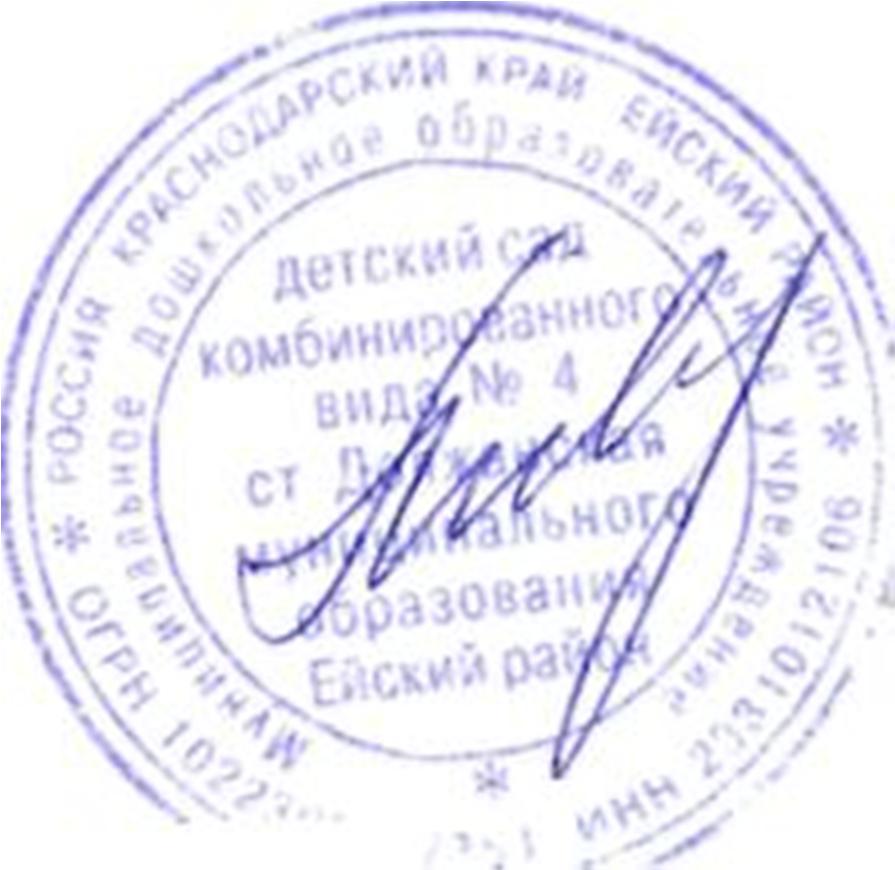 Заведующий	Т.Н. ЛиверенкоГруппаВозрастПредельнаянаполняемостьгруппВторая группа раннего возраста  № 1с 1,5 до 3 лет18Младшая группа № 2с 3 до 4 лет30Средняя группа № 3с4 до 5 лет18Разновозрастная старшая подготовительная к школе группа компенсирующей направленности № 4с 5 до 7 лет10Разновозрастная старшая подготовительная к школе группа № 5с 5 до 7 лет32ДолжностьКоличествоСтарший воспитатель1Музыкальный руководитель1Воспитатель11Учитель-логопед1ОбразованиеВысшее педагогическое образование4Среднее специальное педагогическое10КвалификацияВысшая квалификационная категория-Первая квалификационная категория6Не имеют квалификационной категории8Стаждо 5 лет-от 5 до 10 лет3от 10 до 15 лет4свыше 15 лет7N п/пПоказателиЕдиницаЕдиницаизмеренияизмерения1.Образовательная деятельность1.1Общая численность воспитанников, осваивающихобразовательную программу дошкольного образования, в том88 человек88 человекчисле:1.1.1В режиме полного дня (8 - 12 часов)88человек1.1.2В режиме кратковременного пребывания (3 - 5 часов)0человек1.1.3В семейной дошкольной группе0человек1.1.4В форме семейного образования с психолого-педагогическим0человексопровождением на базе дошкольной образовательнойорганизации1.2Общая численность воспитанников в возрасте до 3 лет10 человек10 человек1.3Общая численность воспитанников в возрасте от 3 до 8 лет78 человек78 человек1.4Численность/удельный вес численности воспитанников в общей88 человека/88 человека/численности воспитанников, получающих услуги присмотра и100%ухода:1.4.1В режиме полного дня (8 - 12 часов)88 человек88 человек/100%1.4.2В режиме продленного дня (12 - 14 часов)0человек0%1.4.3В режиме круглосуточного пребывания0человек0/%1.5Численность/удельный вес численности воспитанников с0 человек/0 человек/ограниченными возможностями здоровья в общей численности0 %воспитанников, получающих услуги:1.5.1По коррекции недостатков в физическом и (или) психическом0 человек/0 человек/развитии0 %1.5.2По освоению образовательной программы дошкольного0человекобразования0/%1.5.3По присмотру и уходу0человек0/%1.6Средний показатель пропущенных дней при посещениидошкольной образовательной организации по болезни на одногодошкольной образовательной организации по болезни на одногодошкольной образовательной организации по болезни на одногодошкольной образовательной организации по болезни на одногодошкольной образовательной организации по болезни на одногодошкольной образовательной организации по болезни на одногодошкольной образовательной организации по болезни на одногодошкольной образовательной организации по болезни на одноговоспитанникавоспитанника2,7 дней1.7Общая численность педагогических работников, в том числе:Общая численность педагогических работников, в том числе:Общая численность педагогических работников, в том числе:Общая численность педагогических работников, в том числе:Общая численность педагогических работников, в том числе:Общая численность педагогических работников, в том числе:Общая численность педагогических работников, в том числе:Общая численность педагогических работников, в том числе:13 человек1.7.1Численность/удельный вес численности педагогическихЧисленность/удельный вес численности педагогическихЧисленность/удельный вес численности педагогическихЧисленность/удельный вес численности педагогическихЧисленность/удельный вес численности педагогическихЧисленность/удельный вес численности педагогическихЧисленность/удельный вес численности педагогическихЧисленность/удельный вес численности педагогических13 человек/работников, имеющих высшее образованиеработников, имеющих высшее образованиеработников, имеющих высшее образованиеработников, имеющих высшее образованиеработников, имеющих высшее образование4 человека31 %1.7.2Численность/удельный вес численности педагогическихЧисленность/удельный вес численности педагогическихЧисленность/удельный вес численности педагогическихЧисленность/удельный вес численности педагогическихЧисленность/удельный вес численности педагогическихЧисленность/удельный вес численности педагогическихЧисленность/удельный вес численности педагогическихЧисленность/удельный вес численности педагогических13 человек/работников, имеющих высшее образование педагогическойработников, имеющих высшее образование педагогическойработников, имеющих высшее образование педагогическойработников, имеющих высшее образование педагогическойработников, имеющих высшее образование педагогическойработников, имеющих высшее образование педагогическойработников, имеющих высшее образование педагогическойработников, имеющих высшее образование педагогической4 человеканаправленности (профиля)направленности (профиля)направленности (профиля)31/%1.7.3Численность/удельный вес численности педагогическихЧисленность/удельный вес численности педагогическихЧисленность/удельный вес численности педагогическихЧисленность/удельный вес численности педагогическихЧисленность/удельный вес численности педагогическихЧисленность/удельный вес численности педагогическихЧисленность/удельный вес численности педагогическихЧисленность/удельный вес численности педагогических13 человек/работников, имеющих среднее профессиональное образованиеработников, имеющих среднее профессиональное образованиеработников, имеющих среднее профессиональное образованиеработников, имеющих среднее профессиональное образованиеработников, имеющих среднее профессиональное образованиеработников, имеющих среднее профессиональное образованиеработников, имеющих среднее профессиональное образованиеработников, имеющих среднее профессиональное образование9 человек69%1.7.4Численность/удельный вес численности педагогическихЧисленность/удельный вес численности педагогическихЧисленность/удельный вес численности педагогическихЧисленность/удельный вес численности педагогическихЧисленность/удельный вес численности педагогическихЧисленность/удельный вес численности педагогическихЧисленность/удельный вес численности педагогическихЧисленность/удельный вес численности педагогических13 человек/работников, имеющих среднее профессиональное образованиеработников, имеющих среднее профессиональное образованиеработников, имеющих среднее профессиональное образованиеработников, имеющих среднее профессиональное образованиеработников, имеющих среднее профессиональное образованиеработников, имеющих среднее профессиональное образованиеработников, имеющих среднее профессиональное образованиеработников, имеющих среднее профессиональное образование9 человекпедагогической направленности (профиля)педагогической направленности (профиля)педагогической направленности (профиля)педагогической направленности (профиля)педагогической направленности (профиля)61,5%1.8Численность/удельный вес численности педагогическихЧисленность/удельный вес численности педагогическихЧисленность/удельный вес численности педагогическихЧисленность/удельный вес численности педагогическихЧисленность/удельный вес численности педагогическихЧисленность/удельный вес численности педагогическихЧисленность/удельный вес численности педагогическихЧисленность/удельный вес численности педагогических13 человек/работников, которым по результатам аттестации присвоенаработников, которым по результатам аттестации присвоенаработников, которым по результатам аттестации присвоенаработников, которым по результатам аттестации присвоенаработников, которым по результатам аттестации присвоенаработников, которым по результатам аттестации присвоенаработников, которым по результатам аттестации присвоенаработников, которым по результатам аттестации присвоена6 человекквалификационная категория, в общей численностиквалификационная категория, в общей численностиквалификационная категория, в общей численностиквалификационная категория, в общей численностиквалификационная категория, в общей численностиквалификационная категория, в общей численностиквалификационная категория, в общей численности46,2 %педагогических работников, в том числе:педагогических работников, в том числе:педагогических работников, в том числе:педагогических работников, в том числе:педагогических работников, в том числе:1.8.1Высшая13 человек/0 человек0%1.8.2Первая13 человек/6 человек46,2 %1.9Численность/удельный вес численности педагогическихЧисленность/удельный вес численности педагогическихЧисленность/удельный вес численности педагогическихЧисленность/удельный вес численности педагогическихЧисленность/удельный вес численности педагогическихЧисленность/удельный вес численности педагогическихЧисленность/удельный вес численности педагогическихЧисленность/удельный вес численности педагогическихчеловек/работников в общей численности педагогических работников,работников в общей численности педагогических работников,работников в общей численности педагогических работников,работников в общей численности педагогических работников,работников в общей численности педагогических работников,работников в общей численности педагогических работников,работников в общей численности педагогических работников,работников в общей численности педагогических работников,%педагогический стаж работы которых составляет:педагогический стаж работы которых составляет:педагогический стаж работы которых составляет:педагогический стаж работы которых составляет:педагогический стаж работы которых составляет:педагогический стаж работы которых составляет:1.9.1До 5 лет13 человек/ 0 человека0 %1.9.2Свыше 30 летСвыше 30 лет13 человек/4 человек30,7%1.10Численность/удельный вес численности педагогическихЧисленность/удельный вес численности педагогическихЧисленность/удельный вес численности педагогическихЧисленность/удельный вес численности педагогическихЧисленность/удельный вес численности педагогическихЧисленность/удельный вес численности педагогическихЧисленность/удельный вес численности педагогическихЧисленность/удельный вес численности педагогических13 человек/работников в общей численности педагогических работников вработников в общей численности педагогических работников вработников в общей численности педагогических работников вработников в общей численности педагогических работников вработников в общей численности педагогических работников вработников в общей численности педагогических работников вработников в общей численности педагогических работников вработников в общей численности педагогических работников в1 человеквозрасте до 30 летвозрасте до 30 лет8 /%1.11Численность/удельный вес численности педагогическихЧисленность/удельный вес численности педагогическихЧисленность/удельный вес численности педагогическихЧисленность/удельный вес численности педагогическихЧисленность/удельный вес численности педагогическихЧисленность/удельный вес численности педагогическихЧисленность/удельный вес численности педагогическихЧисленность/удельный вес численности педагогических13 человек/работников в общей численности педагогических работников вработников в общей численности педагогических работников вработников в общей численности педагогических работников вработников в общей численности педагогических работников вработников в общей численности педагогических работников вработников в общей численности педагогических работников вработников в общей численности педагогических работников вработников в общей численности педагогических работников в2 человеквозрасте от 55 летвозрасте от 55 лет15,4%1.12Численность/удельный вес численности педагогических иЧисленность/удельный вес численности педагогических иЧисленность/удельный вес численности педагогических иЧисленность/удельный вес численности педагогических иЧисленность/удельный вес численности педагогических иЧисленность/удельный вес численности педагогических иЧисленность/удельный вес численности педагогических иЧисленность/удельный вес численности педагогических и14 человек/административно-хозяйственных работников, прошедших заадминистративно-хозяйственных работников, прошедших заадминистративно-хозяйственных работников, прошедших заадминистративно-хозяйственных работников, прошедших заадминистративно-хозяйственных работников, прошедших заадминистративно-хозяйственных работников, прошедших заадминистративно-хозяйственных работников, прошедших заадминистративно-хозяйственных работников, прошедших за14 человекпоследние 5 лет повышение квалификации/профессиональнуюпоследние 5 лет повышение квалификации/профессиональнуюпоследние 5 лет повышение квалификации/профессиональнуюпоследние 5 лет повышение квалификации/профессиональнуюпоследние 5 лет повышение квалификации/профессиональнуюпоследние 5 лет повышение квалификации/профессиональнуюпоследние 5 лет повышение квалификации/профессиональнуюпоследние 5 лет повышение квалификации/профессиональную100 %переподготовку по профилю педагогической деятельности илипереподготовку по профилю педагогической деятельности илипереподготовку по профилю педагогической деятельности илипереподготовку по профилю педагогической деятельности илипереподготовку по профилю педагогической деятельности илипереподготовку по профилю педагогической деятельности илипереподготовку по профилю педагогической деятельности илипереподготовку по профилю педагогической деятельности илииной осуществляемой в образовательной организациииной осуществляемой в образовательной организациииной осуществляемой в образовательной организациииной осуществляемой в образовательной организациииной осуществляемой в образовательной организациииной осуществляемой в образовательной организациииной осуществляемой в образовательной организациидеятельности, в общей численности педагогических идеятельности, в общей численности педагогических идеятельности, в общей численности педагогических идеятельности, в общей численности педагогических идеятельности, в общей численности педагогических идеятельности, в общей численности педагогических идеятельности, в общей численности педагогических иадминистративно-хозяйственных работниковадминистративно-хозяйственных работниковадминистративно-хозяйственных работниковадминистративно-хозяйственных работниковадминистративно-хозяйственных работников1.13Численность/удельный  вес  численности  педагогических  иЧисленность/удельный  вес  численности  педагогических  иЧисленность/удельный  вес  численности  педагогических  иЧисленность/удельный  вес  численности  педагогических  иЧисленность/удельный  вес  численности  педагогических  иЧисленность/удельный  вес  численности  педагогических  иЧисленность/удельный  вес  численности  педагогических  иЧисленность/удельный  вес  численности  педагогических  иЧисленность/удельный  вес  численности  педагогических  и14 человек/административно-хозяйственныхадминистративно-хозяйственныхадминистративно-хозяйственныхадминистративно-хозяйственныхработников,работников,работников,прошедшихпрошедших14 человекповышение квалификации по применению в образовательномповышение квалификации по применению в образовательномповышение квалификации по применению в образовательномповышение квалификации по применению в образовательномповышение квалификации по применению в образовательномповышение квалификации по применению в образовательномповышение квалификации по применению в образовательномповышение квалификации по применению в образовательномповышение квалификации по применению в образовательном100%процессефедеральныхфедеральныхгосударственныхгосударственныхгосударственныхобразовательныхобразовательныхобразовательныхстандартоввобщейчисленностичисленностипедагогическихпедагогическихпедагогическихиадминистративно-хозяйственных работников1.14Соотношение "педагогический работник/воспитанник" вчеловек/челодошкольной образовательной организациивек6,81.15Наличие в образовательной организации следующихпедагогических работников:1.15.1Музыкального руководителяда1.15.2Инструктора по физической культуренет1.15.3Учителя-логопедада1.15.4Логопеданет1.15.5Учителя-дефектологанет1.15.6Педагога-психологанет2.Инфраструктура2.1Общая площадь помещений, в которых осуществляется276,2 кв.образовательная деятельность, в расчете на одного воспитанникам/101человек – 2,72.2Площадь помещений для организации дополнительных видов78,5 кв. мдеятельности воспитанников2.3Наличие физкультурного залада2.4Наличие музыкального залада2.5Наличие прогулочных площадок, обеспечивающих физическуюдаактивность и разнообразную игровую деятельность воспитанниковна прогулке